 

Lorem ipsum dolor sit amet, consectetuer adipiscing elit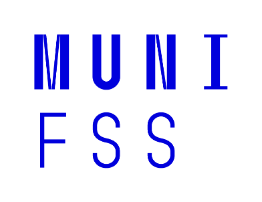 Lorem ipsum dolor sit amet, consectetuer adipiscing elit. Nulla pulvinar eleifend sem. Morbi leo mi, nonummy eget tristique non, rhoncus non leo. Phasellus faucibus molestie nisl. Fusce aliquam vestibulum ipsum. Etiam ligula pede, sagittis quis, interdum ultricies, scelerisque eu. Nulla pulvinar eleifend sem. Etiam quis quam. Nullam rhoncus aliquam metus. Aliquam in lorem sit amet leo accumsan lacinia. Duis bibendum, lectus ut viverra rhoncus, dolor nunc faucibus libero, eget facilisis enim ipsum id lacus. Nulla quis diam. Quis autem vel eum iure reprehenderit qui in ea voluptate velit esse quam nihil molestiae consequatur, vel illum qui dolorem eum fugiat quo voluptas nulla pariatur? Temporibus autem quibusdam et aut officiis debitis aut rerum necessitatibus saepe eveniet ut et voluptates repudiandae sint et molestiae non recusandae.Praesent id justo in neque elementum ultrices. Class aptent taciti sociosqu ad litora torquent per conubia nostra, per inceptos hymenaeos. Praesent vitae arcu tempor neque lacinia pretium. Aliquam ornare wisi eu metus. Aliquam ante. Aenean vel massa quis mauris vehicula lacinia. Maecenas aliquet accumsan leo. Pellentesque pretium lectus id turpis. Maecenas sollicitudin. Nunc dapibus tortor vel mi dapibus sollicitudin. Nam sed tellus id magna elementum tincidunt. In sem justo, commodo ut, suscipit at, pharetra vitae, orci. Itaque earum rerum hic tenetur a sapiente delectus, ut aut reiciendis voluptatibus maiores alias consequatur aut perferendis doloribus asperiores repellat. Etiam ligula pede, sagittis quis, interdum ultricies, scelerisque eu. Praesent in mauris eu tortor porttitor accumsan. Nulla quis diam. In rutrum.Fusce consectetuer risus a nunc. Mauris elementum mauris vitae tortor. Donec iaculis gravida nulla. Etiam neque. Class aptent taciti sociosqu ad litora torquent per conubia nostra, per inceptos hymenaeos. Cum sociis natoque penatibus et magnis dis parturient montes, nascetur ridiculus mus. Quis autem vel eum iure reprehenderit qui in ea voluptate velit esse quam nihil molestiae consequatur, vel illum qui dolorem eum fugiat quo voluptas nulla pariatur? Etiam bibendum elit eget erat. Nunc tincidunt ante vitae massa. Aenean fermentum risus id tortor. Aenean id metus id velit ullamcorper pulvinar. Suspendisse sagittis ultrices augue. Pellentesque habitant morbi tristique senectus et netus et malesuada fames ac turpis egestas. Fusce nibh. Mauris metus. Aliquam erat volutpat. Etiam dui sem, fermentum vitae, sagittis id, malesuada in, quam. Fusce aliquam vestibulum ipsum. Praesent vitae arcu tempor neque lacinia pretium.Suspendisse sagittis ultrices augue. Pellentesque habitant morbi tristique senectus et netus et malesuada fames ac turpis egestas.Jméno a příjmení:Mgr. et Mgr. Drahomíra DrahokoupilováMgr. et Mgr. Drahomíra DrahokoupilováMgr. et Mgr. Drahomíra DrahokoupilováUČO:222315222315222315Název, kód předmětu:Psychologie emocí a motivace, PSY106Psychologie emocí a motivace, PSY106Psychologie emocí a motivace, PSY106Vyučující:Prof. PhDr. Vítězslava Krásnohorská, CSc. h. c.Prof. PhDr. Vítězslava Krásnohorská, CSc. h. c.Prof. PhDr. Vítězslava Krásnohorská, CSc. h. c.Datum odevzdání:12. 12. 2018Seminární skupina:01